МАУ ДО «Сорокинский центр развития ребёнка детский сад №1»Коспект НОД логопеда на этапе автоматизации звука [Р] с использованием драматизации сказки «Колобок»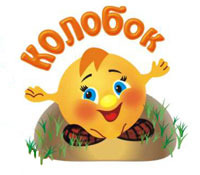 Учитель-логопед: Воробьёва Елена Владиславовнас.Б.Сорокино,2016г.Коспект НОД логопеда на этапе автоматизации звука [Р] с использованием драматизации сказки «Колобок»Цель: автоматизировать чёткое произношение звука [Р] на материале темы, совершенствование лексико-грамматических категорий и связной речи.Коррекционно-образовательные задачи:- закреплять правильное произношение звука [Р] изолированно, в слогах, в словах;- уточнить правильную артикуляцию звука;- закрепить зрительный образ звука;- упражнять в умении определять место звука в слове.Коррекционно-развивающие задачи:- развивать мимическую мускулатуру детей;- развивать зрительное и фонематическое восприятие, память, мышление, тонкую, общую и артикуляционную моторику, координацию речи с движениями;- активизация речевой деятельности, совершенствование диалогической речи, развитие связной речи, фонематических представлений.Коррекционно-воспитательные задачи:- формирование навыков сотрудничества, взаимодействия, самостоятельности, преодоление нерешительности перед публичным выступлением и умение оценивать поступки.Методы и приёмы: слушание и повторение речи, гимнастика пальчиковая и артикуляционная, иллюстрации, использование проектора.Материал и оборудование: вязанные игрушки по сказке, проектор, игра по артикуляционной гимнастике «Польём цветочек»ХОД НОДЛогопед: Здравствуйте, ребята,Здравствуйте, уважаемые гости,Вы пришли сегодня к нам,Рады мы всегда гостям!Здравствуй, небо голубое, (поднимаем руки вверх и разводим в стороны)Здравствуй, солнце золотое, (руки на пояс)Здравствуй, матушка Земля, (руки вниз, разводим в стороны)Здравствуйте, мои друзья. (смотрим друг на друга и улыбаемся)Логопед:  Ребята, а какое у вас сегодня настроение? (хорошее) У меня тоже хорошее, давайте улыбнёмся, подарим друг другу хорошее настроение.ПсихогимнастикаЛогопед: Давайте возьмёмся за руки и отведём их назад в сторону получится большое солнышко. Скажем вместе: «За руки возьмёмся, и друг другу улыбнёмся!»Артикуляционная гимнастикаЛогопед: Посмотрите у нас стоит цветочек, он хочет пить, давайте его польем. Берём капельки с иллюстрацией гимнастики и кладём к цветочку, выполняя упражненияЛогопед: Ребята, посмотрите на экран. Кто это?(на экране тирг) А как он рычит? (изолированно произносим звук [Р]). (положение органов речи: губы раскрыты, зубы разомкнуты, боковые края языка прижаты к верхним коренным зубам, широкий кончик языка поднят к альвеолам и вибрирует)Логопед: Ребята, посмотрите на экран. На что похожа буква Р? (на экране буква) Давайте с вами попробуем в воздухе прорисовать эту букву. Как запомнить букву Р?Каждый может, например,Руку на бочок поставитьИ друг другу Р представить.Логопед: А вы любите сказки ? Какие сказки вы знаете? (ответы детей)Я вижу вы много сказок знаете. Хотели бы вы попасть в сказку?(ответы детей)Логопед: У меня есть волшебная пыльца, которая перенесёт нас в сказку. Итак, закроем глазки. Раз, два, три в сказку попади!Осыпаем детей блестящим серпантином. Звучит сказочная музыка. Катится колобок.(игрушка) дети встают.Логопед: Вот мы и попали в сказку. А что это за сказка? (ответы детей)С колобком прикреплено задание.Логопед: А наш колобок с посланием. Давайте прочитаем его. «Кого я повстречаю на пути? (ответы детей) Помогите мне вернуться домой целым и невредимым»Логопед: Поможем, колобку добраться домой? (ответы детей) Прежде, чем отправиться в путешествие по лесной тропинке вспомним наше правило:Каждый день, всегда вездеНа занятиях, в игре,Дружно, чётко говорим, Никуда мы не спешим.Идём под музыку («Я колобок, я колобок… песенка из мультфильма) и подходим к зайчикуЛогопед: Зайка просит поиграть с ним в игру «Ловишка». Поиграем, ребята? (ответы детей)Игра «Ловишка»Определить есть ли звук [Р] в слове. Дети поднимают сигнальные карточки только в том случае, если в слове есть звук[Р]. Слова подкреплены картинками. (лук, рука, пирог, комар, банан, мак, ракета, гном, самолёт, рыба). Произносим все вместе слова со звуком[Р]. Идём под музыку («Я колобок, я колобок… песенка из мультфильма) и подходим к волку.Логопед: Посмотрите, ребята, волк приготовил нам задание. Посмотрим, что там? (ответы детей)Игра «Четвёртый лишний»Автоматизация звука[Р] в словах, развитие логического мышления, закрепление обобщающих понятий.Идём под музыку («Я колобок, я колобок… песенка из мультфильма) и подходим к медведю.Логопед: Мишка  какое же ты нам задание приготовил?Открываем конверт с заданием.Собрать разрезные картинки. Для каждого ребёнка свой конверт с картинкой. Каждая картинка содержит звук [Р]. Затем проговариваем слова все вместе.Идём под музыку («Я колобок, я колобок… песенка из мультфильма) и подходим к лисе.Логопед: Ребята, что же должно было бы сейчас произойти по сценарию сказки с колобком? (ответы детей) Но лиса нам тоже приготовила задание. Посмотрим его? (ответы детей) Она хочет поиграть с нами в игру «Назови ласково»Игра «Назови ласково»Представлены картинки со звуком [Р], нужно изменить слово при помощи уменьшительно-ласкательных суффиксовЛогопед: ребята, колобок вам передал, что он благодарит вас за помощь. Он может бежать дальше по лесной тропинке цел и невредим. Передал вам вот такие подарочки.А нам пора возвращаться в детский сад. Закрываем глаза. Раз, два, три, четыре, пять мы в саду уже опять!Молодцы, ребята! Вам понравилось путешествие? А какие задания было интересно выполнять?   